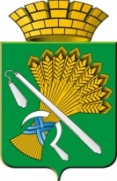 АДМИНИСТРАЦИЯ КАМЫШЛОВСКОГО ГОРОДСКОГО ОКРУГАП О С Т А Н О В Л Е Н И Еот 30.06.2021  N 452О подготовке и реализации бюджетных инвестиций в объект капитального строительства «Строительство блочно-модульной котельной, мощность 8 мВт, расположенной по адресу: ул. Дзержинского, 3 «а» со строительством наружной тепловой сети от ТК ¼ до ВТК 1 к котельной по адресу: ул. Северная, 53» В соответствии с Федеральным законом Российской Федерации от 06.10.2003 г. № 131-ФЗ «Об общих принципах организации местного самоуправления в Российской Федерации», с постановлением администрации Камышловского городского округа от 09.03.2021 № 158 «О Порядках принятия решений о подготовке и реализации бюджетных инвестиций в объекты муниципальной собственности Камышловского городского округа и осуществления указанных бюджетных инвестиций за счет средств местного бюджета», Устава Камышловского городского округа, администрация Камышловского городского округаПОСТАНОВЛЯЕТ:1. Предоставить бюджетные инвестиции за счет бюджета Камышловского городского округа на объект капитального строительства.1.1. Наименование объекта капитального строительства: «Строительство блочно-модульной котельной, мощность 8 мВт, расположенной по адресу: ул. Дзержинского, 3 «а» со строительством наружной тепловой сети от ТК ¼ до ВТК 1 к котельной по адресу: ул. Северная, 53».1.2. Направление инвестирования: строительство.1.3. Главный распорядитель средств местного бюджета – Администрация Камышловского городского округа.1.4. Организация, которой предоставляются бюджетные инвестиции - Муниципальное казенное учреждение «Центр обеспечения деятельности администрации Камышловского городского округа».1.5. Предполагаемый срок ввода в эксплуатацию объекта капитального строительства – 2023 год.1.6. Стоимость объекта капитального строительства составляет                        91 000 000 рублей.1.7. Общий (предельный) объем бюджетных инвестиций с разбивкой по годам (в текущих ценах):– 2021 год – 1 000 000 руб. Выполнение строительно-монтажных и пуско-наладочных работ 1-й очереди;– 2022 год – 20 000 000 руб. Выполнение строительно-монтажных и пуско-наладочных работ 1-й и 2-й очереди;– 2023 год – 70 000 000 руб. Выполнение строительно-монтажных и пуско-наладочных работ 1-й и 2-й очереди.2. Опубликовать настоящее постановление в газете «Камышловские известия» и разместить на официальном сайте Камышловского городского округа в информационно-коммуникационной сети Интернет.	3.  Контроль за исполнением настоящего постановления оставляю за собой.И.о. главы администрацииКамышловского городского округа                         	                      Е.А. Бессонов